lMADONAS NOVADA PAŠVALDĪBA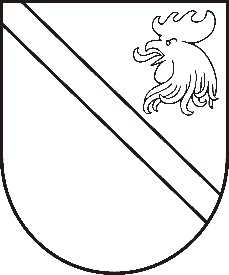 Reģ. Nr. 90000054572Saieta laukums 1, Madona, Madonas novads, LV-4801 t. 64860090, e-pasts: pasts@madona.lv ___________________________________________________________________________MADONAS NOVADA PAŠVALDĪBAS DOMESLĒMUMSMadonā2020.gada 26.novembrī						          	      		       Nr.495									       (protokols Nr.25, 3.p.)Par finansējuma piešķiršanu Ļaudonas pansionāta istabiņu remontam Ļaudonas pagasta pārvaldes Ļaudonas pansionāta telpas nav remontētas no 2000. gada. 2019.gada 1.oktobrī Labklājības Ministrijas metodiskās vadības un kontroles birojs veica pārbaudi un konstatēja ka pansionāts klientiem nodrošina pamatvajadzības: mājokli, diennakts sociālo aprūpi un veselības aprūpi. Vide pansionāta telpās un teritorijā ir daļēji pielāgota, lai nodrošinātu pārvietošanos personām ar funkcionālajiem traucējumiem. Klientu dzīvojamās istabiņas nav aprīkotas atbilstoši to lietošanas mērķim, ievērojot klientu vecumu un funkcionālo stāvokli, nav nodrošināts telpās individuālais apgaismojums, kā arī nav nodrošināts dzīvojamo un sanitāro telpu kosmētiskais remonts, grīdas segums ir nelīdzens un nolietojies. Sastādīja aktu, ka nepieciešams veikt telpu remontu atbilstoši klientu vecumam un funkcionālajam stāvoklim, iekārtošanai izmantot universālā dizaina elementus, kas mazina klientu funkcionālo stāvokli ietekmi uz personas funkcionēšanas spējām. Klientu istabiņās veikt atbilstošo apgaismojumu ( katram klientam individuālo apgaismojumu pie gultas), veikt dzīvojamo istabiņu un sanitāro telpu kosmētisko remontu, veikt grīdas seguma nomaiņu. Nepieciešama teritorijas labiekārtošana.Uzsākot darbus pie grīdu atjaunošanas tika konstatētas kritiskā stāvoklī esošās sienas un griesti un kopā ar celtniekiem, pārvaldes vadītāju un īpašumu uzturēšanas daļas vadītāju tika pieņemts lēmums pie reizes padarīt papildus vitāli svarīgas lietas. Pansionātu apsekot uz vietas, lai skaidrotu situāciju, tika uzaicināts arī priekšsēdētājs A.Lungevičs, kurš arī atzina, ka lēmumi ir bijuši pareizie. Tika ierīkota piespiedu ventilācija. No Labklājības Ministrijas vairakkārt tika uzsvērt, ka cilvēki dzīvo nepiemērotos dzīves apstākļos, kas nav pieļaujams, ja mēs nevaram rast risinājumu varētu pacelties jautājums par pansionāta likvidēšanu.Pamatojoties uz Ministru kabineta noteikumi Nr. 338 “Prasības sociālo pakalpojumu sniedzējiem” otrās daļas 10.punkta Sociālo pakalpojumu sniedzēja telpas un vide ir piemērotas sociālā pakalpojuma sniegšanai, 10.2. punkta telpas ir piemērotas un aprīkotas atbilstoši to lietošanas mērķim, ievērojot klientu vecumu un funkcionālo stāvokli.Noklausījusies sniegto informāciju, atklāti balsojot: PAR – 16 (Artūrs Čačka, Andris Dombrovskis, Zigfrīds Gora, Antra Gotlaufa, Artūrs Grandāns, Gunārs Ikaunieks, Valda Kļaviņa, Agris Lungevičs, Ivars Miķelsons, Valentīns Rakstiņš, Andris Sakne, Rihards Saulītis, Inese Strode, Aleksandrs Šrubs, Gatis Teilis, Kaspars Udrass), PRET – NAV, ATTURAS – NAV, Madonas novada pašvaldības dome NOLEMJ:Piešķirt Ļaudonas pagasta pārvaldes Ļaudonas pansionāta istabiņu remontam finansējumu 9224,98 EUR apmērā Domes priekšsēdētājs					         	         A.LungevičsT.Kriškāne 26390513